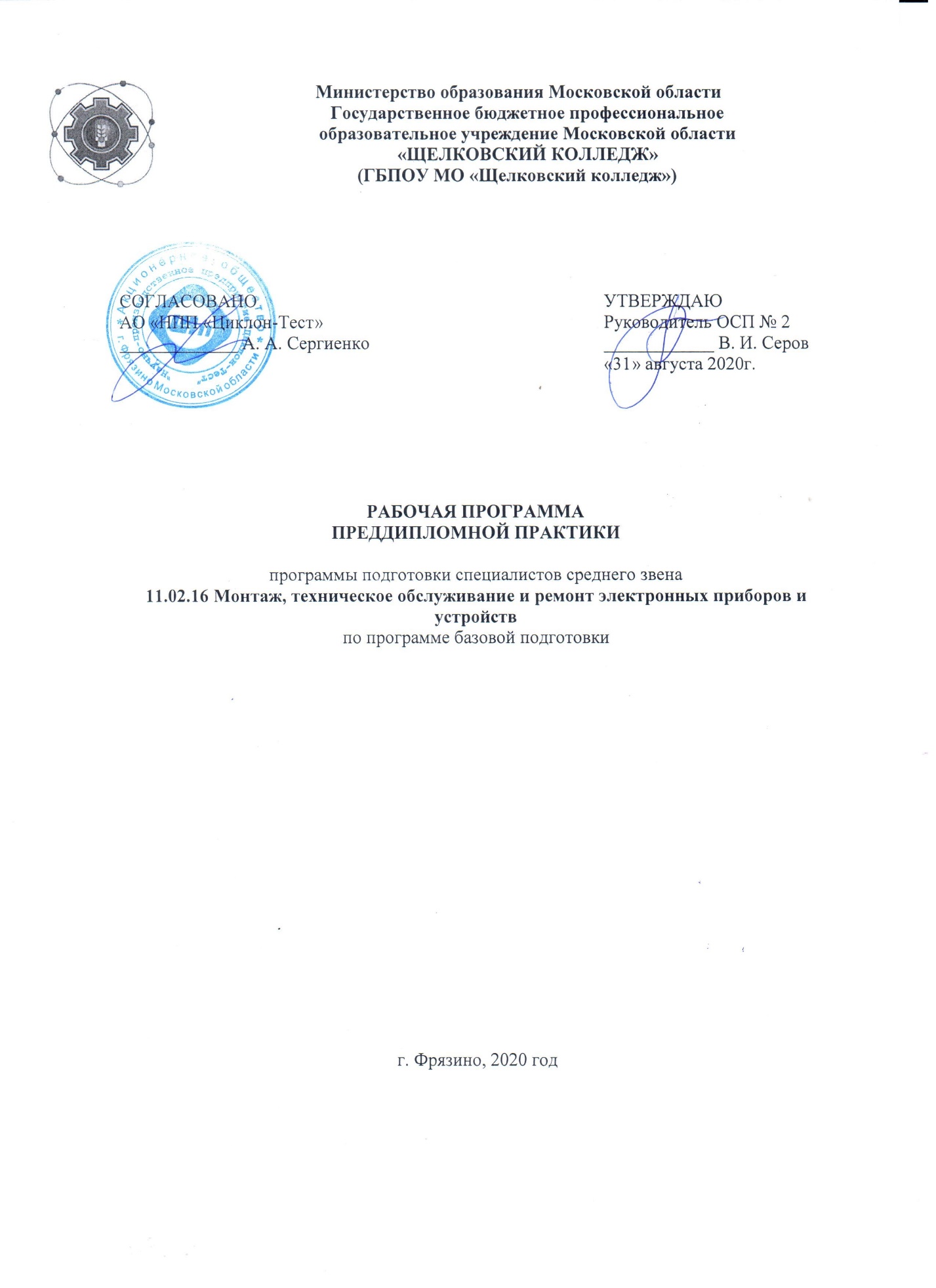 Организация-разработчик: Государственное бюджетная профессиональная образовательная организация Московской области «Щелковский колледж» (ГБПОУ МО «Щелковский колледж»)Разработчики:Дубовицкий В. В. – преподаватель высшей категории ГБПОУ МО «Щелковский колледж» СП 2Модина О. В. – преподаватель высшей категории ГБПОУ МО «Щелковский колледж» СП 2Морозова О. Н. – методист ГБПОУ МО «Щелковский колледж» СП 2Рецензент:А. А. Сергиенко – заместитель генерального директора «АО «НПП «Циклон-Тест»РАССМОТРЕНАМетодической службой«28» августа 2020г.СОДЕРЖАНИЕПАСПОРТ ПРОГРАММЫ ПРЕДДИПЛОМНОЙ ПРАКТИКИРабочая программа преддипломной практики по профилю специальности (далее преддипломная практика) разработана на основе:1) Федерального государственного образовательного стандарта по специальности   среднего профессионального образования 11.02.16 Монтаж, техническое обслуживание и ремонт электронных приборов и устройств по программе базовой подготовки,2) Положения о практике обучающихся, осваивающих основные профессиональные образовательные программы среднего профессионального образования, утвержденного приказом Министерством образования и науки РФ от 18 апреля 2013 г. № 291,3) Профессионального стандарта «Регулировщик РЭА и приборов», утвержденный приказом Министерства труда и социальной защиты Российской Федерации от «04» августа 2014 г. № 531.Область применения программыРабочая программа преддипломной практики опирается на все дисциплины основной профессиональной образовательной программы среднего профессионального образования по специальности 11.02.16 Монтаж, техническое обслуживание и ремонт электронных приборов и устройств в части освоения основных видов профессиональной деятельности (ВПД): ВПД1 Выполнение сборки, монтажа и демонтажа электронных приборов и устройств.ВПД2 Проведение технического обслуживания и ремонта электронных приборов и устройств.ВПД3 Проектирование электронных приборов и устройств на основе печатного монтажа.Преддипломная практика является завершающей ступенью овладении профессиональными навыками, в выполнении индивидуального задания в соответствии с темой выпускной квалификационной работы.Цели и задачи преддипломной   практикиПреддипломная практика направлена на закрепление и углубление полученных в ходе обучения теоретических знаний и первоначального профессионального опыта студента, проверку готовности студента к самостоятельной трудовой деятельности, а также на подготовку к выполнению выпускной квалификационной работы.Задачи преддипломной практики:закрепление, расширение, углубление и систематизация знаний и умений, полученных при изучении дисциплин и профессиональных модулей учебного плана специальности, на основе изучения деятельности конкретной организации;изучение нормативных и методических материалов, фундаментальной и периодической литературы по вопросам, разрабатываемым студентом в ходе дипломного проектирования;сбор, систематизация и обобщение практического материала для использования в работе над дипломным проектом;оценка действующей в организации системы управления, учета, анализа и контроля; разработка рекомендаций по ее совершенствованию. обобщение и закрепление теоретических знаний, полученных студентами в период обучения, формирование практических умений и навыков, приобретение первоначального профессионального опыта; проверка самостоятельной работы будущего специалиста в условиях конкретного профильного производства;выбор для дипломного проекта оптимальных технических и технологических решений с учетом последних достижений науки и техники.Общий объем времени, предусмотренный для преддипломной практики 144 часов (4 недели).Формой промежуточной аттестации преддипломной практики является дифференцированный зачётРЕЗУЛЬТАТЫ ОСВОЕНИЯ РАБОЧЕЙ ПРОГРАММЫ ПРЕДДИПЛОМНОЙ ПРАКТИКИРезультатом освоения рабочей программы преддипломной практики является сформированность у обучающихся общих и профессиональных компетенций, углубление практического опыта в рамках профессиональных модулей ОПОП СПО по каждому из видов профессиональной деятельности предусмотренных ФГОС СПО по специальности.Компетенции студента, формируемые в результате освоения программы преддипломной практики:В результате прохождения производственной практики по каждому из видов профессиональной деятельности обучающийся должен уметь:ПЛАНИРОВАНИЕ И ОРГАНИЗАЦИЯ ПРАКТИКИПрактика проводится на базе предприятий радиоэлектронной отрасли и предполагает работу в них студентов в качестве регулировщика РЭА и приборов.Практическое обучение студентов, в зависимости от поставленных задач, может проводиться в организациях различных организационно-правовых форм. Преддипломная практика проводится после освоения студентами программы теоретического и практического обучения и является завершающим этапом обучения. В течение всего периода практики на студентов распространяются: правила внутреннего распорядка принимающей организации;требования охраны труда; трудовое законодательство Российской Федерации. Допускается студенту самостоятельно найти организацию и объект практики, представляющие интерес для практиканта, профиль работы которых соответствует приобретаемой специальности. Организация преддипломной практики включает три этапа:первый этап – подготовительный, который предусматривает различные направления деятельности с профильными организациями (структурными подразделениями) и работу со студентами для организации практики;второй этап – текущая работа, осуществляемая в период преддипломной практики студентов;третий этап – этап подведения итогов преддипломной практики (отчет).Объем практики и виды практического обучения3.2 Содержание преддипломной практики 4.УСЛОВИЯ РЕАЛИЗАЦИИ РАБОЧЕЙ ПРОГРАММЫ ПРЕДДИПЛОМНОЙ ПРАКТИКИТребования к учебно-методическому обеспечению практикиНаличие УМК преддипломной практики: — Рабочей программы преддипломной практики; — Календарно-тематического плана преддипломной практики; — Перечня заданий по преддипломной практике; — Дневника преддипломной практики; — Отзыва-характеристики; — Положения о преддипломной практике студентов, осваивающих  основные профессиональные образовательные программы среднего  профессионального образования; — График защиты отчетов по практике.Материально-техническое обеспечениеРеализация рабочей программы преддипломной практики предполагает наличие организаций, направление деятельности которых соответствует профилю подготовки обучающихся. 1.Оборудование: технологическое оборудование согласно выпускаемой продукции2.Инструменты и приспособления: согласно технологическому процессу3.Средства обучения: плакаты, технологические карты, паспорта и техническое описание на оборудованиеИнформационное обеспечениеПеречень используемых учебных изданий, Интернет-ресурсов, дополнительной литературыОсновные источники: Л.Н.  Гуляева «Технология монтажа и регулировки радиоэлектронной аппаратуры и приборов» - М.: издательский центр «Академия», 2010., 256 стр.Г.В. Ярочкина «Радиоэлектронная аппаратура и регулировка» - М.: издательский центр «Академия», 2010., 301 стр.Ю.В. Панфилов.  Оборудование производства ИМС и промышленные роботы: -М.: Радио и связь, 1988.- 320 с.П.Н. Масленников. Оборудование полупроводникового производства -М.: Радио и связь, 1981.- 336 с.Е.П. Попов. Основы робототехники. - М.: Высшая школа., 1990. – 224 с.		Дополнительные источники:В.И. Блаут – Блачева; А.П. Волоснов; Г.В. Смирнов – «Технология производства радиоаппаратуры» - М.: «Энергия», 1982.О.Е. Вершинин, И.Г. Мироненко – «Монтаж радиоэлектронной аппаратуры и приборов» - М.: «Высшая школа», 1991.В.О. Буклер, Л.П. Владимиров, Г.Х. Гиршман – «Сборка радиоаппаратуры» - М.: «Энергия», 1974.Курс лекций «Технология и автоматизация производства электронной аппаратуры». ТГРТУ , 2005 -350 с. Кадровое обеспечение образовательного процессаОрганизацию и руководство практикой осуществляют руководители практики от колледжа и от организации. Руководителями практики от колледжа назначаются преподаватели дисциплин профессионального цикла, которые должны иметь высшее образование, соответствующее профилю преподаваемой дисциплины (модуля) и опыт деятельности в организациях соответствующей профессиональной сферы. Преподаватели должны проходить стажировку в профильных организациях не реже одного раза в три года. Руководителями преддипломной практики от организации назначаются ведущие специалисты организаций, имеющие высшее профессиональное образование. Преподаватели: Дубовицкий В.В., Шевченко В. В., Мироненко И.И.5.КОНТРОЛЬ И ОЦЕНКА РЕЗУЛЬТАТОВ ОСВОЕНИЯ ПРОГРАММЫ ПРЕДДИПЛОМНОЙ ПРАКТИКИИтогом преддипломной практики является   промежуточная аттестация в форме дифференцированного зачётаТекущий контроль результатов прохождения практики осуществляется руководителем практики от колледжа в процессе выполнения обучающимися работ в организациях.Выполнение заданий на практике, подготовка отчета, дневника, индивидуального задания, характеристики и аттестационного листа контролируется руководителем практики от учебного заведения и руководителем практики от предприятия. Формой контроля прохождения практике является отчет по практике. Сдача и защита отчетов по практике проводится   в последний день проведения практики.Структура отчета по практике:Титульный лист (отчет)Договор на практикуЗадание на практикуДневник по практикеОтзыв руководителя практики от предприятияХарактеристикаКсерокопия страниц журнала по охране труда на предприятииПриложения: материалы к отчету по практике.Приложение 1ПЕРЕЧЕНЬ БАЗ ПРЕДДИПЛОМНОЙ ПРАКТИКИАО НПП «Исток» им. А.И.Шокина.АО НПП «Циклон – Тест».ООО «Сапсан».ООО «Май».АО «ФЗМТ».АО НТЦ «Элекон»ПАСПОРТ ПРОГРАММЫ преддипломной практикиРЕЗУЛЬТАТЫ ОСВОЕНИЯ РаБОЧЕЙ ПРОГРАММЫ ПРЕДдипломной практикиланирование и организация практикиусловия реализации рп ппПРИЛОЖЕНИЕ 1          Перечень баз преддипломной практикиКодНаименование общих компетенцийОК 1Выбирать способы решения задач профессиональной деятельности, применительно к различным контекстам.ОК2Осуществлять поиск, анализ и интерпретацию информации, необходимой для выполнения задач профессиональной деятельности.ОК3Планировать и реализовывать собственное профессиональное и личностное развитие.ОК4Работать в коллективе и команде, эффективно взаимодействовать с коллегами, руководством, клиентами.ОК5Осуществлять устную и письменную коммуникацию на государственном языке с учетом особенностей социального и культурного контекста.ОК6Проявлять гражданско-патриотическую позицию, демонстрировать осознанное поведение на основе традиционных общечеловеческих ценностей.ОК7Содействовать сохранению окружающей среды, ресурсосбережению, эффективно действовать в чрезвычайных ситуациях.ОК8Использовать средства физической культуры для сохранения и укрепления здоровья в процессе профессиональной деятельности и поддержания необходимого уровня физической подготовленности.ОК9Использовать информационные технологии в профессиональной деятельности.ОК 10Пользоваться профессиональной документацией на государственном и иностранном языках.ОК 11Планировать предпринимательскую деятельность в профессиональной сфере.КодНаименование видов профессиональной деятельности и профессиональных компетенцийВПД 1Выполнение сборки, монтажа и демонтажа электронных приборов и устройствПК 1.1.Осуществлять сборку, монтаж и демонтаж электронных приборов и устройств в соответствии с требованиями технической документацииПК 1.2.Выполнять настройку и регулировку электронных приборов и устройств средней сложности с учетом требований технических условийВПД 2Проведение технического обслуживания и ремонта электронных приборов и устройствПК 2.1.Производить диагностику работоспособности электронных приборов и устройств средней сложностиПК 2.2.Осуществлять диагностику аналоговых, импульсных, цифровых и со встроенными микропроцессорными системами устройств средней сложности для выявления и устранения неисправностей и дефектовПК 2.3.Выполнять техническое обслуживание электронных приборов и устройств в соответствии с регламентом и правилами эксплуатацииВПД 3Проектирование электронных приборов и устройств на основе печатного монтажа ПК3.1Разрабатывать структурные, функциональные и принципиальные схемы простейших электронных приборов и устройствПК3.2Разрабатывать проектно-конструкторскую документацию печатных узлов электронных приборов и устройств и микросборок средней сложностиПК3.3Выполнять оценку качества разработки (проектирования) электронных приборов и устройств на основе печатного монтажаПП.01Вид профессиональной деятельности (ВПД)Требования к знаниям, умениям, практическому опыту ПП.01ВПД.1 Выполнение сборки, монтажа и демонтажа электронных приборов и устройствИметь практический опыт: выполнения технологического процесса сборки и монтажа и демонтажа электронных приборов и устройствУметь: использовать конструкторско-технологическую документацию;применять технологическое оснащение и оборудование к выполнению задания;выполнять электромонтаж и сборку электронных устройств в различных конструктивных исполнениях;осуществлять монтаж компонентов в металлизированные отверстия, компьютерным управлением сверловкой отверстий;делать выбор припойной пасты и наносить ее различными методами (трафаретным, дисперсным);устанавливать компоненты на плату: автоматически и вручную;выполнять микромонтаж, поверхностный монтаж;выполнять распайку, дефектацию и утилизацию электронных элементов, приборов, узлов;использовать контрольно-измерительные приборы при проведении сборки, монтажа и демонтажа различных видов электронных приборов и устройств;читать и составлять схемы различных электронных приборов и устройств, их отдельных узлов и каскадов;выполнять радиотехнические расчеты различных электрических и электронных схем;осуществлять электрическую и механическую регулировку электронных приборов и устройств с использованием современных контрольно-измерительных приборов и электронно-вычислительных машин в соответствии с требованиями технологических условий на изделие;составлять макетные схемы соединений для регулирования и испытания электронных приборов и устройств;определять и устранять причины отказа работы электронных приборов и устройств;контролировать порядок и качество испытаний, содержание и последовательность всех этапов испытанияЗнать:требования единой системы конструкторской документации (далее - ЕСКД) и единой системы технологической документации (далее - ЕСТД);международные стандарты IPC;нормативные требования по проведению технологического процесса сборки, монтажа и демонтажа;алгоритм организации технологического процесса сборки;виды возможных неисправностей монтажа и сборки и способы их устранения;правила и технологию монтажа, демонтажа и экранирования отдельных звеньев настраиваемых электронных устройств;правила и нормы охраны труда, охраны окружающей среды и пожарной безопасности;назначение и рабочие функции деталей и узлов собираемых приборов;правила технической эксплуатации и ухода за рабочим оборудованием, приспособлениями и инструментом, причины возникновения неполадок текущего характера при производстве работ и методы их устранения;методы диагностики и восстановления работоспособности электронных приборов и устройств;методы электрической, механической и комплексной регулировки электронных приборов и устройств;правила полных испытаний электронных приборов и устройств и сдачи приемщику.иметь практический опыт в:выполнении навесного и поверхностного монтажа электронных приборов и устройств в соответствии с требованиями технической документации;выполнении демонтажа электронных приборов и устройств в соответствии с требованиями технической документации;выполнении сборки и монтажа микросборок, полупроводниковых приборов в соответствии с технической документацией;проведении контроля качества сборки и монтажа электронных приборов и устройств;выполнении настройки и регулировки, проведении испытания электронных приборов и устройств средней сложности с учетом требований технических условийПП.02ВПД 2. Проведение технического обслуживания и ремонта электронных приборов и устройствИметь практический опыт: проведении диагностики работоспособности электронных приборов и устройств средней сложности;осуществлении диагностики работоспособности аналоговых, цифровых и импульсных, электронных приборов и устройств;выполнении технического обслуживания электронных приборов и устройств в соответствии с регламентом и правилами эксплуатации;анализе результатов проведения технического обслуживания;выполнении текущего ремонта электронных приборов и устройств.Уметь:производить контроль различных параметров электронных приборов и устройств в процессе эксплуатации;выявлять причины неисправности и ее устранения;анализировать результаты проведения технического обслуживания;определять необходимость корректировки;определять по внешнему виду и с помощью приборов дефекты электронных приборов и устройств;устранять обнаруженные неисправности и дефекты в работе электронных приборов и устройств.Знать: правила эксплуатации и назначение различных электронных приборов и устройств;алгоритм организации технического обслуживания и эксплуатации различных видов электронных приборов и устройств;применение программных средств в профессиональной деятельности;назначение, устройство, принцип действия средств измерения и контрольно-измерительного оборудования;методы и технологию проведения стандартных испытаний и технического контроля.ПП.03ВПД 3. Проектирование электронных приборов и устройств на основе печатного монтажа Иметь практический опыт в: разработке структурных, функциональных электрических принципиальных схем на основе анализа современной элементной базы с учетом с учетом технических требований к разрабатываемому устройству;разработке проектно-конструкторской документации печатных узлов электронных приборов и устройств и микросборок средней сложности.Уметь:определять порядок и этапы конструкторской документации;конструировать сборочные единицы электронных приборов и устройств;применять программное обеспечение для проведения технического обслуживания и эксплуатации различных видов электронных приборов и устройств;разрабатывать проектно-конструкторскую и технологическую документацию электронных приборов и устройств;составлять электрические схемы и расчеты параметров электронных приборов и устройств;проектировать электронные приборы и устройства с использованием прикладных программ сквозного автоматизированного проектирования.Знать:требования ЕСКД и ЕСТД;этапы разработки и жизненного цикла электронных приборов и устройств;порядок и этапы разработки конструкторской документации;типовые пакеты прикладных программ, применяемые при конструировании электронных приборов и устройств;типовой технологический процесс и его составляющие; основы проектирования технологического процесса;технологические процессы производства печатных плат, интегральных микросхем и микросборок.Вид практического обученияОбъем часовПреддипломная практика, всего144в том числе:1.Проведение инструктажа по охране труда. Ознакомление с правилами внутреннего трудового распорядка и порядком проведения практики62.Ознакомление с видами деятельности и общей структурой организации: а) общие сведения о предприятии, виды деятельности, производственная и организационная структура, функциональные взаимосвязи подразделений и служб;б) ознакомление с функциональными обязанностями практиканта; в) ознакомление с используемыми на предприятии методами анализа показателей в функциональных областях, технологиями, инновациями на производстве и т.д.123.Выполнение индивидуального задания по теме дипломной работы (указать виды работ)1144. Сбор и систематизация материалов для отчета по практике.Дифференцированный зачет12Код профессиональных компетенцийТемаКоличество часов  по ПМКоличество часов  по ПМВиды работ12334Проведение инструктажа по охране труда. Ознакомление с правилами внутреннего трудового распорядка и порядком проведения практики66Изучение инструкций по охране труда и противопожарной безопасности. Изучение правил внутреннего распорядка предприятия. Сдача зачёта.Проведение инструктажа по охране труда. Ознакомление с правилами внутреннего трудового распорядка и порядком проведения практики66Изучение инструкций по охране труда и противопожарной безопасности. Изучение правил внутреннего распорядка предприятия. Сдача зачёта.Ознакомление с видами деятельности и общей структурой организации: а) общие сведения о предприятии, виды деятельности, производственная и организационная структура, функциональные взаимосвязи подразделений и служб;б) ознакомление с функциональными обязанностями практиканта; в) ознакомление с используемыми на предприятии методами анализа показателей в функциональных областях, технологиями, инновациями на производстве и т.д.1212Изучение структуры и вида деятельности предприятия, ознакомление оборудования и технологии изготовления продукции в конкретном подразделении, знакомство с функциональными обязанностями практикантаОзнакомление с видами деятельности и общей структурой организации: а) общие сведения о предприятии, виды деятельности, производственная и организационная структура, функциональные взаимосвязи подразделений и служб;б) ознакомление с функциональными обязанностями практиканта; в) ознакомление с используемыми на предприятии методами анализа показателей в функциональных областях, технологиями, инновациями на производстве и т.д.1212Изучение структуры и вида деятельности предприятия, ознакомление оборудования и технологии изготовления продукции в конкретном подразделении, знакомство с функциональными обязанностями практикантаПК1.1 – 1.3ПК2.1 – 2.3ПК3.1 – 3.3Выполнение индивидуального задания по теме дипломной работы (указать виды работ)114114Подбор необходимой литературы, справочного материала, обсуждение темы ВКР с руководителем. Систематизация подобранного материала. Написание разделов ВКР. Консультации по ВКР. Изготовление изделия, его монтаж, настройка и регулировка. Выполнение чертежей. Сдача готовой работы на проверку.ПК1.1 – 1.3ПК2.1 – 2.3ПК3.1 – 3.3Выполнение индивидуального задания по теме дипломной работы (указать виды работ)114114Подбор необходимой литературы, справочного материала, обсуждение темы ВКР с руководителем. Систематизация подобранного материала. Написание разделов ВКР. Консультации по ВКР. Изготовление изделия, его монтаж, настройка и регулировка. Выполнение чертежей. Сдача готовой работы на проверку.ПК1.1 – 1.3ПК2.1 – 2.3ПК3.1 – 3.3Выполнение индивидуального задания по теме дипломной работы (указать виды работ)114114Подбор необходимой литературы, справочного материала, обсуждение темы ВКР с руководителем. Систематизация подобранного материала. Написание разделов ВКР. Консультации по ВКР. Изготовление изделия, его монтаж, настройка и регулировка. Выполнение чертежей. Сдача готовой работы на проверку.ПК1.1 – 1.3ПК2.1 – 2.3ПК3.1 – 3.3 Сбор и систематизация материалов для отчета по практике.1212Заполнение дневника – ежедневно. Подбор необходимых материалов и документации. Утверждение отчёта у руководителя практики от предприятия. Защита отчёта в учебном заведении.ПК1.1 – 1.3ПК2.1 – 2.3ПК3.1 – 3.3 Сбор и систематизация материалов для отчета по практике.1212Заполнение дневника – ежедневно. Подбор необходимых материалов и документации. Утверждение отчёта у руководителя практики от предприятия. Защита отчёта в учебном заведении.Аттестация в форме  дифференцированного зачетаАттестация в форме  дифференцированного зачетаАттестация в форме  дифференцированного зачетаАттестация в форме  дифференцированного зачетаАттестация в форме  дифференцированного зачетаВСЕГО часов ВСЕГО часов 144